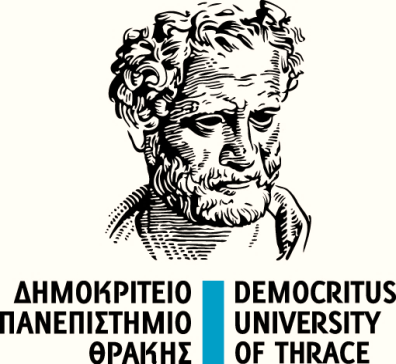 Προς: την Γραμματείατου Τμήματος Ιατρικήςτης Σχολής Επιστημών Υγείας  του Δ.Π.Θ.Αίτηση  Εγγραφής Υποψήφιου Διδάκτορα Παρακαλώ όπως δεχθείτε την εγγραφή μου ως υποψήφιου διδάκτορα στο Τμήμα Ιατρικής της Σχολής Επιστημών Υγείας του Δημοκρίτειου Πανεπιστημίου Θράκης, 								Ο ΑΙΤΩΝ / Η ΑΙΤΟΥΣΑ                                                                                                             			ογραφή)Επώνυμο:Όνομα:Πατρώνυμο:Πτυχίο:                               Πανεπιστήμιο:ΔΜΣ:                               Πανεπιστήμιο:Διεύθυνση κατοικίας:Οδός:                                Αρίθμ.:            Τ.Κ.:Πόλη:                                Νομός:ΤηλέφωναΟικίας:                                 Κινητό:e-mail: